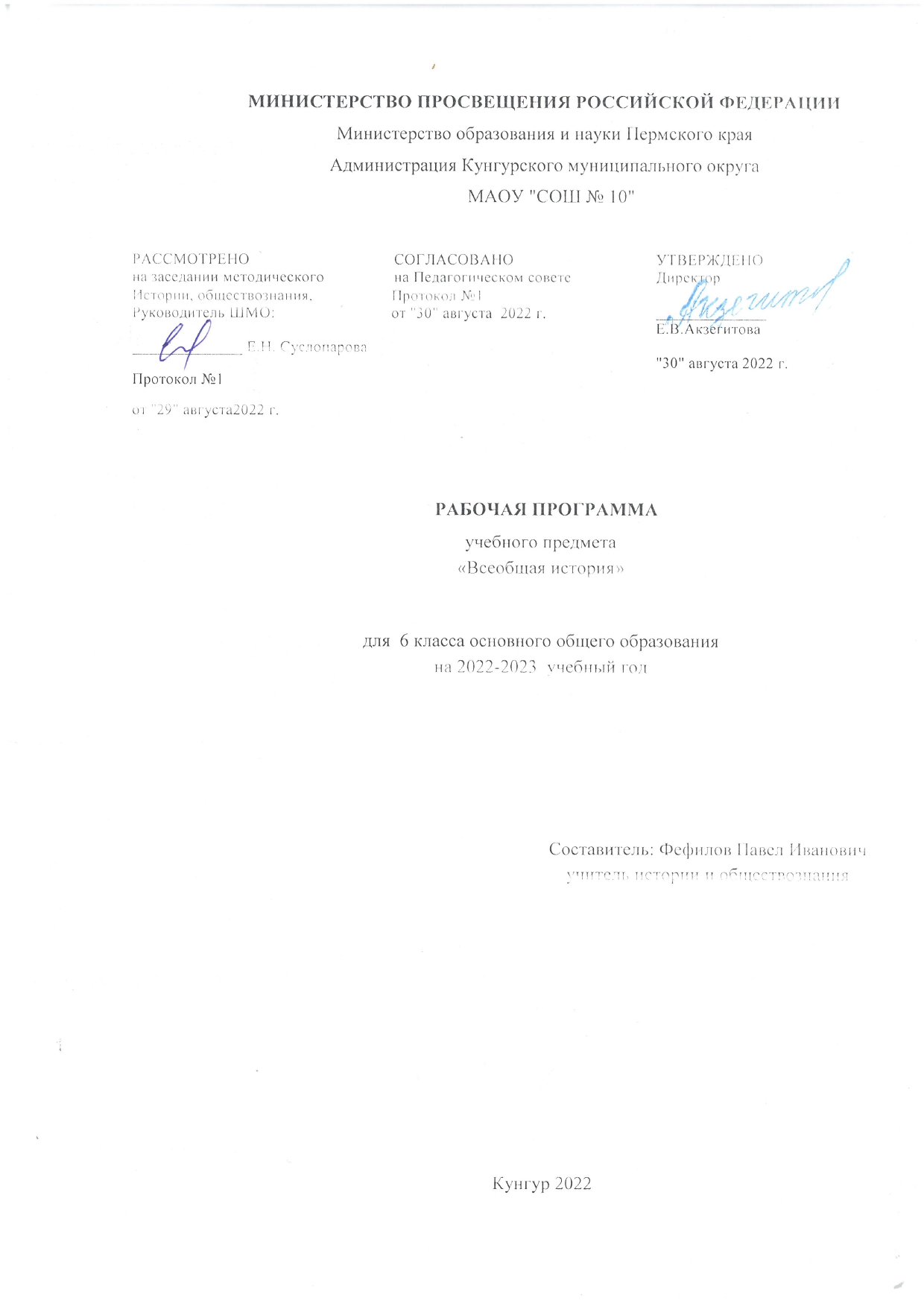 Пояснительная запискаРабочая программа предназначена для изучения истории в основной школе (5-9 классы), соответствует Федеральному государственному образовательному стандарту второго поколения (Федеральный государственный образовательный стандарт основного общего образования /Стандарты второго поколения / М.: «Просвещение», 2011). Рабочая программа по курсу составлена на основе следующих документов:Федеральный закон Российской Федерации «Об образовании в Российской Федерации» (от 29.12.2012 № 273-ФЗ). .Федеральный государственный образовательный стандарт основного общего образования (приказ Минобрнауки РФ от 17.12.2010 № 1897).Приказ Министерства просвещения России от 28 декабря 2018 № 345 «О федеральном перечне учебников, рекомендуемых к использованию при реализации имеющих государственную аккредитацию образовательных программ начального общего, основного общего, среднего общего образования»Приказ Министерства просвещения Российской Федерации от 8 мая 2019 г. № 233 «О внесении   изменений в федеральный перечень учебников, рекомендуемых к использованию при реализации имеющихся государственную аккредитацию образовательных программ начального общего, основного общего, среднего общего образования, утвержденного приказом Министерства просвещения Российской Федерации от 28 декабря 2018 г. № 345»Учебный план МАОУ «СОШ №10» г. Кунгура   на 2022-2023 учебный год.Рабочая программа ориентирована на использование учебно-методического комплекта:1. Всеобщая история. Рабочие программы 5—9 классы: пособие для учителей. общеобразоват. организаций/[А.А. Вигасин, Г.И. Годер, Н.И. Шевченко и др.]. - 2-е изд., дораб. М.: Просвещение, 2014.2. Всеобщая история. История Средних веков. 6 класс. Учебник для общеобразоват. организаций. /[Е.В. Агибалова, Г.М. Донской]; под ред. А.А. Сванидзе. - М.: Просвещение, 2018;3. Методические рекомендации. История Средних веков. 6 класс/А.В. Игнатов. – М.: Просвещение, 2014.4. Всеобщая история. История Средних веков. Рабочая тетрадь. 6 класс/Е.А. Крючкова. - М.: Просвещение, 2018.5. Всеобщая история. История Средних веков. Проверочные и контрольные работы. 6 класс/ Е.А. Крючкова - М.: Просвещение, 2018.6. Всеобщая история. История Средних веков. 6 класс. Тетрадь для проектов и творческих работ/В.В. Артемов, Л.А. Соколова. - М.: Просвещение, 2018.7. История Средних веков. 6 класс. Атлас/И.И. Максимов – М.: Дрофа, 2018.8. История Средних веков. 6 класс. Контурные карты. – М.: Дрофа, 2018.Используемый учебно-методический комплект позволяет учащимся получить глубокие и прочные знания основных событий, фактов и явлений истории Средних веков, теоретически осмыслить исторический материал. Методический материал учебника, фрагменты документов, иллюстрации помогут организовать эффективную работу.Цели и задачи изучения предмета.Главная цель изучения истории в современной школе – образование, развитие и воспитание личности школьника, способного к самоидентификации и определению своих ценностных приоритетов на основе осмысления исторического опыта своей страны и человечества в целом, активно и творчески применяющего исторические знания в учебной и социальной деятельности. Вклад основной школы в достижение этой цели состоит в базовой исторической подготовке и социализации учащихся.Цели изучения предмета:воспитание патриотизма, уважения к истории и традициям нашей Родины, к правам и свободам человека, демократическим принципам общественной жизни;освоение знаний о важнейших событиях, процессах всемирной истории в их взаимосвязи и хронологической преемственности;овладение элементарными методами исторического познания, умениями работать с различными источниками исторической информации;формирование ценностных ориентаций в ходе ознакомления с исторически сложившимися культурными, религиозными, этнонациональными традициями;применение знаний и представлений об исторически сложившихся системах социальных норм и ценностей для жизни в поликультурном, полиэтничном и многоконфессиональном обществе, для участия в межкультурном взаимодействии, толерантного отношения к представителям других народов и стран.Задачи изучения истории:познакомить обучающихся с совокупностью знаний об основных этапах исторического пути человечества;вырабатывать у школьников представлений об основных источниках знаний о прошлом и настоящем;развивать у обучающихся способности рассматривать события и явления прошлого и настоящего, пользуясь приёмами исторического анализа, применять исторические знания при рассмотрении современных событий;развивать гуманитарную культуру школьников, приобщать к ценностям культуры;воспитывать уважение к истории, культуре, традициям своего и других народовсформировать у учащихся целостное представление об историческом пути России и о судьбах населяющих ее народов, об основных этапах, о важнейших событиях и крупных деятелях отечественной истории;сформировать у обучающихся понимание места и роли России во всемирно-историческом процессе, значения наследия этого периода для современного общества.Формируемые универсальные учебные действияВыпускник 6 класса научится:-локализовать во времени общие рамки и события Средневековья, этапы становления и развития государств;-использовать историческую карту как источник информации о территории, об экономических и культурных центрах Европы и других государств в Средние века, о направлениях крупнейших передвижений людей – походов, завоеваний, колонизаций и др.;-проводить поиск информации в исторических текстах, материальных исторических памятниках Средневековья;-составлять описание образа жизни различных групп населения в средневековых общества, памятников материальной и художественной культуры; рассказывать о значительных событиях средневековой истории;-раскрывать характерные, существенные черты: а)экономических и социальных отношений и политического строя государств; б)ценностей, господствовавших в средневековых обществах, религиозных воззрений, представлений средневекового человека о мире;-объяснять причины и следствия ключевых событий отечественной и всеобщей истории Средних веков;-сопоставлять развитие Руси и других стран в период Средневековья, показывать общие черты и особенности (в связи с понятиями «политическая раздробленность», «централизованное государство» и др.);-применять понятийный аппарат и приемы исторического анализа для раскрытия сущности и значения следующих событий и явлений;-изучать и систематизировать информацию из различных исторических и современных источников как по периоду в целом, так и по отдельным тематическим блокам;-давать оценку исторической личности;Выпускник 6 класса получит возможность научиться:-давать сопоставительную характеристику политического устройства государств Средневековья (Русь, Запад, Восток);-сравнивать свидетельства различных исторических источников, выявляя в них общее и различия;-составлять на основе информации учебника и дополнительной литературы описания памятников средневековой культуры, объяснять, в чем заключаются их художественные достоинства и значение.Личностные, предметные и метапредметныерезультаты освоения конкретного учебного предмета.Личностные результаты изучения курса «Всеобщая история. История Средних веков» в 6 классе включают в себя:первичная социальная и культурная идентичность на основе усвоения системы исторических понятий и представлений о прошлом (период до XV в.), эмоционально положительное принятие своей этнической идентичности;изложение своей точки зрения, её аргументация в соответствии с возрастными возможностями;проявление эмпатии как понимания чувств других людей и сопереживания им;уважительное отношение к прошлому, к культурному и историческому наследию через понимание исторической обусловленности и мотивации поступков людей предшествующих эпох;навыки осмысления социально-нравственного опыта предшествующих поколений;уважение к народам России и мира и принятие их культурного многообразия, понимание важной роли взаимодействия народов в процессе формирования древнерусской народности;следование этическим нормам и правилам ведения диалога в соответствии с возрастными возможностями, формирование коммуникативной компетентности;обсуждение и оценивание своих достижений, а также достижений других обучающихся под руководством педагога;расширение опыта конструктивного взаимодействия в социальном общении.Предметные результаты изучения курса «Всеобщая история. История Средних веков» в 6 классе включают в себя:определение исторических процессов, событий во времени, применение основных хронологических понятий и терминов (эра, тысячелетие, век);установление синхронистических связей истории Руси и стран Европы и Азии;составление и анализ генеалогических схем и таблиц;определение и использование исторических понятий и терминов;овладение элементарными представлениями о закономерностях развития человеческого общества с древности;использование знаний о территории и границах, географических особенностях, месте и роли России во всемирно-историческом процессе в изучаемый период;использование сведений из исторической карты как источника информации о расселении человеческих общностей в эпоху первобытности, расположении древних народов и государств, местах важнейших событий;изложение информации о расселении человеческих общностей в эпоху первобытности, расположении древних государств, местах важнейших событий;описание условий существования, основных занятий, образа жизни людей в древности, памятников культуры, событий древней истории;понимание взаимосвязи между природными и социальными явлениями, их влияния на жизнь человека;высказывание суждений о значении исторического и культурного наследия восточных славян и их соседей;описание характерных, существенных черт форм догосударственного и государственного устройства древних общностей, положения основных групп общества, религиозных верований людей;поиск в источниках различного типа и вида (в материальных памятниках древности, отрывках исторических текстов) информации о событиях и явлениях прошлого;анализ информации, содержащейся в летописях и правовых документах и публицистических произведениях, записках иностранцев и других источниках по истории;использование приёмов исторического анализа (сопоставление и обобщение фактов, раскрытие причинно-следственных связей, целей и результатов деятельности людей и др.);понимание важности для достоверного изучения прошлого комплекса исторических источников, специфики учебно-познавательной работы с источниками древнейшего периода развития человечества;оценивание поступков, человеческих качеств на основе осмысления деятельности исторических личностей;умение различать достоверную и вымышленную (мифологическую, легендарную) информацию в источниках и их комментирование (при помощи учителя);сопоставление (при помощи учителя) различных версий и оценок исторических событий и личностей с опорой на конкретные примеры;определение собственного отношения к дискуссионным проблемам прошлого;систематизация информации в ходе проектной деятельности, представление её результатов как по периоду в целом, так и по отдельным тематическим блокам;приобретение опыта историко-культурного, историко-антропологического, цивилизационного подходов к оценке социальных явлений;Метапредметные результаты изучения курса «Всеобщая история. История Средних веков» в 6 классе включают в себя:формулировать при поддержке учителя новые для себя задачи в учёбе и познавательной деятельности;планировать при поддержке учителя пути достижения образовательных целей;соотносить свои действия с планируемыми результатами, осуществлять контроль своей деятельности в процессе достижения результата, оценивать правильность решения учебной задачи;работать с учебной и внешкольной информацией (анализировать графическую, художественную, текстовую, аудиовизуальную информацию, обобщать факты, составлять план, тезисы, конспект и т. д.);собирать и фиксировать информацию, выделяя главную и второстепенную, критически оценивать её достоверность (при помощи педагога);использовать современные источники информации — материалы на электронных носителях: находить информацию в индивидуальной информационной среде, среде образовательного учреждения, федеральных хранилищах образовательных информационных ресурсов и контролируемом Интернете под руководством педагога;привлекать ранее изученный материал при решении познавательных задач;ставить репродуктивные вопросы (на воспроизведение материала) по изученному материалу;определять понятия, устанавливать аналогии, классифицировать явления, с помощью учителя выбирать основания и критерии для классификации и обобщения;логически строить рассуждение, выстраивать ответ в соответствии с заданием, целью (сжато, полно, выборочно);применять начальные исследовательские умения при решении поисковых задач;решать творческие задачи, представлять результаты своей деятельности в форме устного сообщения, участия в дискуссии, беседы, презентации и др., а также в виде письменных работ;использовать ИКТ-технологии для обработки, передачи, систематизации и презентации информации;планировать этапы выполнения проектной работы, распределять обязанности, отслеживать продвижение в выполнении задания и контролировать качество выполнения работы;организовывать учебное сотрудничество и совместную деятельность с учителем и сверстниками, работать индивидуально и в группе;определять свою роль в учебной группе, вклад всех участников в общий результат.Содержание тем учебного курса «История» в 6 классе.ВСЕОБЩАЯ ИСТОРИЯИСТОРИЯ СРЕДНИХ ВЕКОВ (28 часов)Введение. Живое СредневековьеЧто изучает история Средних веков. Дискуссии учёных о временных границах эпохи Средневековья. Условность термина «Средневековье». Место истории Средних веков в истории человечества. Этапы развития эпохи Средневековья. По каким источникам учёные изучают историю Средних веков.Тема 1. Становление средневековой Европы (VI—XI вв.)Образование варварских королевств. Государство франков и христианская церковь в VI—VIII вв. Образование варварских государств на территории бывшей Западной Римской империи. Франки. Возвышение Хлодвига — вождя франков. Складывание королевства у франков во главе с Хлодвигом, основателем рода Меровингов. Признание римской знатью власти Хлодвига. Сближение культур, образа жизни германцев и римлян. Элементарность государственного устройства у франков при сильной королевской власти. Налоги, суд и военная организация у франков. Переход от обычая к писаному закону как инструменту внедрения и регулирования единых порядков на территории Франкского королевства. Складывание крупного землевладения и новых отношений среди франков. Полноправность знати на местах. Завершение распада родовой организации франков и переход к соседской общине. Раздел Хлодвигом Франкского королевства между наследниками. Хлодвиг и христианская церковь. Христианство как инструмент объединения и подчинения населения власти, освящённой Богом.Духовенство и миряне. Новые образцы и правила жизни по Библии для франков. Распространение христианства среди варваров. Появление монахов и возникновение их поселений — монастырей. Белое и чёрное монашество. Монастыри как центры формирования новой культуры. Превращение монастырей в крупных землевладельцев.Усобицы потомков Хлодвига и их последствия для Франкского королевства. Меровинги — «ленивые короли». Карл Мартелл. Битва у Пуатье и её значение. Военная реформа Карла Мартелла. Феод и феодал. Папа римский и Пипин Короткий. «Дар Пипина»: образование государства пап римских — Папской области.Возникновение и распад империи Карла Великого. Новый король и династия Каролингов. Личность Карла Великого. Карл и титул европейских правителей. Папа римский и великий король франков. Направления, цели и итоги военных походов короля Карла. Утрата самостоятельности Саксонии. Расширение границ Франкского государства. Образование империи Карла Великого. Древняя Римская империя, объединявшая христианский мир, как идеал варварских народов раннего Средневековья. Административно-военное управление воссозданной империей франкского короля. Культурная разрозненность и слабость экономических отношений как препятствие для объединения народов под властью императора Карла. Раздел империи Карлом между наследниками. Верденский договор: последующее рождение Лотарингии, Франции и Германии. Папская область. Новый император. Развитие феодальных отношений во Франкском государстве. От свободы крестьян к крепостной зависимости.Феодальная раздробленность Западной Европы в IX— XI веках. Феодализм. Феодальная лестница. Франция в IX—XI вв. Потеря королевской властью значения центрального государственного органа. Слабость Каролингов. Гуго Капет — новый избранный король. Владения короля — его домен. Германия в IX—XI вв.Англия в раннее Средневековье. Англия в IX—XI вв. Легенды об английском короле Артуре и историческая реальность. Бретань и Британия. Норманны и их образ жизни. Варяги и народы Восточной Европы. Русь и варяги. Норманнские Рюриковичи — первая династия князей Древней Руси. Объединение Англии в единое государство. Королевства норманнов в Скандинавии. Прекращение норманнских завоевательных походов.Тема 2. Византийская империя и славяне в VI—XI вв.Византия при Юстиниане. Борьба империи с внешними врагами. Образование Восточной Римской империи — Византии — Ромейской империи. Устойчивость Византии в борьбе с варварским миром. Евразийский облик и характер нового государства. Константинополь — столица на перекрестке цивилизаций и их торговых путей. Византия — единое монархическое государство. Император — правитель новой империи. Византия при Юстиниане. Реформы императора Юстиниана. Военные походы. Расселение славян и арабов на территории Византии. Борьба империи с внешними врагами. Культура Византии. Византия — наследница мира Античности и стран Востока. Рост потребности государства в грамотных людях. Основные типы школ Византии: их доступность и светский характер. Развитие античных знаний византийцами в разных областях. Изменения в архитектуре христианского храма. Крестово-купольный тип храма — храм Святой Софии. Изменения в назначении храма: христианский храм — дом для моления. Убранство интерьера храма и его значение. Искусство внутреннего оформления храма: мозаика, фрески. Канон росписи помещения храма. Появление и развитие иконописи. Церковь — «Библия для неграмотных». Византия — центр культуры Средневековья. Влияние византийской культуры на другие страны и народы. Византия и Русь: культурное влияние.Образование славянских государств. Направления движения славян и территории их расселения. Племенные ветви славян. Занятия и образ жизни славян. Управление и организация жизни у славян. Вождь и дружина. Объединения славян. Образование государства у южных славян — Болгарии. Князь Симеон и его политика. Кочевники и судьбы Болгарского царства. Василий II Болгаробойца. Соперничество Византии и Болгарии и его завершение. Период существования Болгарского государства и его достижения. Великоморавская держава — государство западных славян. Поиск покровителей: от Германии к Византии. Славянские просветители Кирилл и Мефодий. Слабость Великоморавского государства и его подчинение Германии. Образование Киевской Руси — государства восточных славян. Появление на карте средневековой Европы государств Чехии и Польши. Политические курсы польских князей Мешко I и Болеслава I Храброго.Тема 3. Арабы в VI—XI вв.Возникновение ислама. Арабский халифат и его распад. Аравия — родина исламской религии. География, природные условия Аравийского полуострова, занятия и образ жизни его жителей. Бедуины. Мекка — центр торговли. Иран, Византия и арабы. Мухаммед — проповедник новой религии. Хиджра. Возникновение ислама. Аллах — Бог правоверных мусульман. Распространение ислама среди арабских племён. Образование Арабского государства во главе с Мухаммедом. Коран — священная книга ислама. Религиозный характер морали и права в исламе. Нормы шариата — мусульманское право. Семья и Коран. Влияние ислама на культуру народов, покорённых арабами. Арабский халифат. Халиф — заместитель пророка. Вторжение арабов во владения Ромейской империи. Поход в Северную Африку. Исламизация берберов. Покорение жителей большей части Пиренейского полуострова. Восточный поход. Подчинение Северного Кавказа. Арабский халифат — государство между двух океанов. Эмиры и система налогообложения. Багдадский халифат и Харун ар-Рашид. Народное сопротивление арабскому владычеству. Междоусобицы. Кордовский эмират. Распад халифата. Культура стран халифата. Наследие эллинизма и ислам. Арабский язык — «латынь Востока». Образование — инструмент карьеры. Медресе — высшая мусульманская школа. Престиж образованности и знания. Научные знания арабов. Аль-Бируни. Ибн Сина (Авиценна). Арабская поэзия и сказки. Фирдоуси. Архитектура — вершина арабского искусства. Дворец Альгамбра в Гранаде. Мечеть — место общественных встреч и хранилище ценностей. Устройство мечети. Минарет. Арабески. Значение культуры халифата. Испания — мост между арабской и европейской культурами.Тема 4. Феодалы и крестьянеСредневековая деревня и её обитатели. Земля — феодальная собственность. Феодальная вотчина. Феодал и зависимые крестьяне. Виды феодальной зависимости земледельцев. Повинности крестьянина. Крестьянская община как организация жизни средневекового крестьянства. Средневековая деревня. Хозяйство земледельца. Условия труда. Натуральное хозяйство — отличие феодальной эпохи. В рыцарском замке. Период расцвета, зрелости Средневековья. Установление феодальных отношений. Окончательное оформление вассальных отношений. Распространение архитектуры замков. Внешнее и внутреннее устройство рыцарского замка. Замок — жилище и крепость феодала. Рыцарь — конный воин в доспехах. Снаряжение рыцаря. Отличительные знаки рыцаря. Кодекс рыцарской чести — рыцарская культура.Тема 5. Средневековый город в Западной и Центральной ЕвропеФормирование средневековых городов. Совершенствование орудий обработки земли. Разнообразие продуктов земледелия. Увеличение роли тяглового скота в земледелии. Изобретение хомута для лошади. Развитие ремесла в сельском хозяйстве. Добыча, плавка и обработка железа. Отделение ремесла от сельского хозяйства. Обмен продуктами земледелия и ремесла. Причины возникновения городов. Город —поселение ремесленников и торговцев. Обустройство городских границ. Возрождение древних городов в Италии, на юге Франции. География новых городов. Рост числа средневековых городов. Сеньоры и город. Борьба за городское самоуправление. Средневековый ремесленник: искусство, труд, подготовка нового поколения подмастерьев и мастеров. Шедевр. Цеховые объединения городских ремесленников. Роль и влияние цехов на жизнь средневекового города. Изменение культуры европейцев в период расцвета Средневековья. Развитие торговли в феодально-раздробленной Европе. Объединения купцов — гильдия, товарищество. Оживление торговых отношений. Возобновление строительства дорог в Европе. Торговые пути. Ярмарки — общеизвестные места торговли в Европе. От ростовщичества к банкам. Горожане и их образ жизни. Своеобразие города. Управление городом и городская знать. Борьба ремесленников за участие в управлении городом. Городская беднота и восстания. Образ жизни горожан. Обустройство средневекового города. Его защита и укрепления. Город — центр формирования новой европейской культуры и взаимодействия народов. Университеты как явление городской среды и средневекового пространства. Развлечения горожан. Городское сословие в Европе — носители идей свободы и права. Союз королей и городов.Торговля в Средние века. Оживление торговых отношений. Торговые пути. Ярмарки — общеизвестные места торговли в Европе. От ростовщичества к банкам.Тема 6. Католическая церковь в XI—XIII вв. Крестовые походыМогущество папской власти. Католическая церковь и еретики. Складывание трёх сословий, характерных для общества феодального этапа. Успехи в экономическом развитии и недостаток земель. Рост самостоятельности и потребностей феодалов. Нужда в новых «доходных» источниках. Усиление власти короля. Церковь — крупнейший землевладелец. Рост влияния церкви и её экономического и духовного могущества. Разделение церквей. Ослабление авторитета и власти папы римского. Папа римский Григорий VII. Двухсотлетняя борьба королей и папства. Путь в Каноссу. Опора папы — епископы и монастыри. Могущество папы Иннокентия III. Церковные соборы и догматы христианской веры. Движение еретиков. Католическая церковь и еретики. Альбигойские войны. Инквизиция. Монашеские нищенствующие ордены. Франциск Ассизский. Доминик Гусман.Крестовые походы. Клермонский призыв папы римского Урбана II. Палестина — Святая земля для верующих христиан. Широкий отклик на призыв в обществе. Крестовые походы и крестоносцы. Цели различных участников Крестовых походов. Различия походов бедноты и феодалов. Последствия Первого крестового похода для Византии. Образование крестоносцами государств на Средиземноморском побережье. Отношения рыцарей с местным населением — мусульманами. Духовно-рыцарские ордены и их значение для защиты завоеваний крестоносцев в Палестине. Сопротивление народов Востока натиску крестоносцев. Объединение мусульман перед угрозой дальнейших завоеваний крестоносцев. Салах ад-Дин и Третий крестовый поход. Судьба походов королей Фридриха I Барбароссы, Филиппа II Августа, Ричарда Львиное Сердце со своими вассалами. Четвёртый крестовый поход: благочестие и коварство. Разграбление Константинополя. Распад Византии и её восстановление. Детские крестовые походы. Укрепление королевской власти. Усиление мусульманских княжеств во главе с Египтом. Значение и итоги Крестовых походов для Запада и Востока.Тема 7. Образование централизованных государств в Западной Европе (XI—XV вв.)Как происходило объединение Франции. Экономические успехи Французского государства. Объединение городов и крестьян-земледельцев, части рыцарства вокруг короля.Поддержка королей церковью. Начало объединения Франции. Филипп II Август. Борьба французского и английского королей за французские территории. Битва при Бувине. Укрепление власти короля. Людовик IX Святой: ограничение самовластия феодалов и междоусобиц. Утверждение единой денежной системы. Рост международного престижа Франции. Конфликт между королём Филиппом IV Красивым и папой римским Бонифацием VIII. Авиньонское пленение пап. Ослабление могущества римского папы. Франция — централизованное государство. Генеральные штаты — французский парламент. Оформление сословной монархии во Франции.Что англичане считают началом своих свобод. Нормандский герцог Вильгельм. Король Англии — Вильгельм Завоеватель, основатель нормандской династии. От завоевания к централизованному государству. «Книга Страшного суда». Генрих II Плантагенет и его реформы. Историческое значение реформ. Иоанн Безземельный и Великая хартия вольностей — конституция сословно-феодальной монархии. Бароны против короля. «Бешеный совет». Симон де Монфор. Парламент — сословное собрание.Столетняя война. Столетняя война: причины и повод. Готовность к войне, вооружённость армий противников. Основные этапы Столетней войны. Поражение французов у Креси. Победа англичан у Пуатье. От перемирия к победам французов. Герцоги Бургундский и Орлеанский: возобновление междоусобиц во Франции. Сражение при Азенкуре. Карл VII — новый король Франции. Город Орлеан — трагедия и надежда. Партизанская война. Жанна д’Арк. Освободительный поход народной героини. Коронация короля Карла. Предательство и гибель Жанны д’Арк. Признание подвига национальной героини. Завершение Столетней войны.Усиление королевской власти в конце XV в. во Франции и в Англии. Восстановление Франции после трагедии и военных утрат. Борьба между Людовиком XI и Карлом Смелым. Усиление власти французского короля в конце XV в. Завершение объединения Франции. Установление единой централизованной власти во Французском государстве. Последствия объединения Франции. Междоусобная Война Алой и Белой розы в Англии: итоги и последствия. Генрих VII — король новой правящей династии в Англии. Усиление власти английского короля в конце XV в.Реконкиста и образование централизованных государств на Пиренейском полуострове. Мусульманская Испания — процветающая часть Европы. Мавры. Андалусия — многоцветие культур и переплетение религий. Многовековая Реконкиста Испании. Завоёванная свобода и земли. Реконкиста и новые королевства. Распад Кордовского халифата. Наступление христианства. Мавры и Гранадский халифат. Центр еврейской культуры в мусульманской Испании: расцвет и трагедия. Сословно-монархическое устройство централизованных государств на Пиренейском полуострове. Кортесы. Период междоусобных войн между христианскими государствами. Образование единого Испанского королевства. Изабелла Кастильская и Фердинанд Арагонский. Инквизиция. Томас Торквемада. Аутодафе.Государства, оставшиеся раздробленными: Германия и Италия в XII—XV вв. Подъём хозяйства в Германии. Причины сохранения раздробленности Германии. Слабость королевской власти. Образование самостоятельных централизованных государств в Германии. Усиление власти князей в Германии. Священная Римская империя и княжества в XIV в. Король Карл I — император Карл IV. Золотая булла. Усиление самостоятельности германских государств. Территориальные потери и приобретения Священной Римской империи. Расцвет торговли и итальянских городов. Завоёванная свобода. Коммуна — средневековая городская республика. Борьба городов с феодалами. Борьба пап римских с императорами в Италии: гвельфы и гибеллины. Борьба светской и духовной властей как условие складывания западноевропейской демократии. Оформление тирании в некоторых городах-государствах Италии. Тирания Медичи во Флоренции.Тема 8. Славянские государства и Византия в XIV—XV вв.Гуситское движение в Чехии. Возвышение роли Чехии в Священной Римской империи. Экономический подъём Чешского государства. Прага — столица империи. Население, церковь и власть. Антифеодальные настроения в обществе. Ян Гус — критик духовенства. Церковный собор в Констанце. Мучительная казнь Я. Гуса. Гуситское движение в Чехии: этапы и действия противников. Ян Жижка. Итоги и последствия гуситского движения.Завоевание турками-османами Балканского полуострова. Балканские народы накануне завоевания. Долгожданная свобода болгар от власти Византии в конце XII в. Ослабление Болгарского царства. Усиление и распад Сербии. Византийская империя: потеря былого могущества. Соперничество балканских государств. Образование государства османов. Начало захватнической политики Османа на Балканском полуострове. Адрианополь — первая европейская столица османов. Битва на Косовом поле. Милош Обилич. Вторжение турок-османов в Болгарию. Потеря независимости Болгарии. Султан Баязид Молния: коварный замысел. Мехмед II Завоеватель: трудное воплощение коварного плана. Падение Византийской империи. Переименование Константинополя в Стамбул — столицу Османской империи. Завоевание турками-османами Балканского полуострова.Тема 9. Культура Западной Европы в Средние векаОбразование и философия. Средневековая литература. Расширение границ мира средневекового человека. Путешествие Марко Поло. Развитие светской культуры. Корпоративность средневекового общества. Возникновение университетов. Обращение к античному наследию. Схоластика и Аристотель, святой Августин. Дискуссия о соотношении веры и разума в христианском учении. Ансельм Кентерберийский. Спор между церковью и философами. Фома Аквинский — философ, соединивший веру и знание. Развитие знаний о природе. Роль философии в средневековую эпоху. Влияние развития образования на культуру рыцарства. Трубадуры. Этический образ рыцаря. Куртуазная поэзия и культ Прекрасной Дамы. Труверы и миннезингеры. Рыцарская литература. Обращение к легендарному герою — королю Артуру. Сказочно-приключенческий куртуазный роман. Роман «Тристан и Изольда». Данте Алигьери.Средневековое искусство. Культура раннего Возрождения в Италии. Влияние церкви на развитие искусства Западной Европы. Архитектура. Романский и готический стили. Скульптура как «Библия для неграмотных». Доступность искусства. Средневековая живопись. Книжная миниатюра. Фрески. Зарождение культуры раннего Возрождения в Италии. От «любителей мудрости» к возрождению античного наследия. Гуманисты и их идеал универсального человека. Роль самовоспитания в формировании человека. Первые гуманисты: Франческо Петрарка и Джованни Боккаччо. Идеалы гуманизма и искусство раннего Возрождения. Начало открытия индивидуальности человека. Портрет. Живопись. Сандро Боттичелли.Научные открытия и изобретения. От астрологии и алхимии к астрономии, химии и медицине. Усовершенствование водяного двигателя. Изобретение доменной печи. Совершенствование техники и приспособлений обработки металла. Начало производства огнестрельного оружия. Переворот в военном деле. Дальнейшее развитие мореплавания и кораблестроения. Появление компаса и астролябии. Открытие Христофора Колумба. Начало Великих географических открытий. Изобретение книгопечатания Иоганном Гутенбергом. Развитие грамотности и образования среди разных слоёв населения. Распространение библиотек. Доступность печатной книги.Тема 10. Народы Азии, Америки и Африки в Средние векаСредневековая Азия: Китай, Индия, Япония. Китай: империя Тан — единое государство. Развитие феодальных отношений. Крестьянская война под руководством Хуан Чао. Империя Сун в период зрелого феодализма. Монголы и Чингисхан. Завоевание Китая монголами. Антимонгольское восстание Красных повязок. Обретение независимости. Изобретения. Первая газета. Открытие пороха, создание ружей. Достижения китайских учёных в науках. Литература и искусство. Пагода. Статуи. Рельефы. Живопись. Пейзажи. Влияние китайской культуры на страны тихоокеанского региона. Индия: установление феодальных отношений. Индуистская религия. Кастовое устройство общества. Междоусобные войны раджей. Вторжение войск Арабского и Багдадского халифатов. Делийский султанат и его разгром Тимуром, правителем Самарканда. Хозяйство и богатства Индии. Наука. Обсерватории. Индийская медицина. Искусство. Буддистские храмы в Аджанте. Влияние мусульманской культуры. Мавзолеи. Искусство классического танца и пения. Книжная миниатюра. Япония: особенности развития в Средние века. Нарская монархия. Самураи и их кодекс чести «Бусидо». Культура Японии.Государства и народы Африки и доколумбовой Америки. Неравномерность развития народов Африки. Территория расселения, занятия, образ жизни народов Центральной Африки. Кочевники пустыни Сахары. Государства Африки, их устройство и культура. Влияние и связи с исламской культурой. Культурное наследие народов Западного Судана. Африканская скульптура. Освоение Африки европейцами. Население Северной и Южной Америки и его занятия. Сохранение родо-племенных отношений. Территория расселения, образ жизни и культура народов майя. Ацтеки и их мир. Устройство общества. Города и культура. Государство инков. Управление и организация жизни. Население и занятия. Достижения культуры инков. Уникальность культуры народов доколумбовой Америки.Наследие Средних веков в истории человечества. Оформление образа жизни, традиций и обычаев, культуры в целом, характерных для Средневековья. Феодальное государство в странах Европы и Востока. Развитие политической системы феодального общества. Общая характеристика возникновения и становления феодальных отношений. Связь политической системы с собственностью на землю. Самоуправление и автономия городов в Западной Европе. Место церкви в феодальном государстве. Оформление основных черт и признаков демократии. Развитие и утверждение гуманизма в западноевропейской культуре. Великие географические открытия. Развитие образования, науки. Складывание нового образа человека и отношений.ТЕМАТИЧЕСКОЕ ПЛАНИРОВАНИЕКАЛЕНДАРНО - ТЕМАТИЧЕСКОЕ ПЛАНИРОВАНИЕВсеобщая история. История Средних веков 6 класс.32 часа20№ п/пРазделы, темыКоличество часовВсеобщая история.История Средних веков32 часа1.Глава I. Становление средневековой Европы (VI-XI века).5 часов2.Глава II.Византийская империя и славяне в VI-XI веках.3часа3.Глава III. Арабы в VI-XI веках.2 часа4.Глава IV. Феодалы и крестьяне.2 часа5.Глава V. Средневековый город в Западной и Центральной Европе.3 часа6.Глава VI. Католическая церковь в XI-XIII веках. Крестовые походы.2 часа7.Глава VII. Образование централизованных государств в Западной Европе (XI-XV века).6 часов8.Глава VIII. Славянские государства и Византия в XIV-XV веках.2 часа9.Глава IX. Культура Западной Европы в Средние века.5 часов10.Глава X. Народы Азии, Америки и Африки в Средние века2 часа№ п/пТема урокаДата по плануДата по фактуКорректировкаГлава I. Становление средневековой Европы (VI-XI века) (5 часов).Глава I. Становление средневековой Европы (VI-XI века) (5 часов).Глава I. Становление средневековой Европы (VI-XI века) (5 часов).Глава I. Становление средневековой Европы (VI-XI века) (5 часов).Глава I. Становление средневековой Европы (VI-XI века) (5 часов).1.Образование варварских королевств. Государство франков в VI-VIII веках.2.Христианская церковь в ранее Средневековье.3.Возникновение и распад империи Карла Великого.4.Феодальная раздробленность Западной Европы в IX-XI веках.5.Англия в ранее Средневековье.Глава II. Византийская империя и славяне в VI-XI веках (3часа).Глава II. Византийская империя и славяне в VI-XI веках (3часа).Глава II. Византийская империя и славяне в VI-XI веках (3часа).Глава II. Византийская империя и славяне в VI-XI веках (3часа).Глава II. Византийская империя и славяне в VI-XI веках (3часа).6.Византия при Юстиниане. Борьба империй с внешними врагами.7.Культура Византии.8.Образование славянских государств.Глава III. Арабы в VI-XI веках (2 часа).Глава III. Арабы в VI-XI веках (2 часа).Глава III. Арабы в VI-XI веках (2 часа).Глава III. Арабы в VI-XI веках (2 часа).Глава III. Арабы в VI-XI веках (2 часа).9.Возникновение ислама. Арабский халифат и его распад.10.Культура стран халифата.Глава IV. Феодалы и крестьяне (2 часа).Глава IV. Феодалы и крестьяне (2 часа).Глава IV. Феодалы и крестьяне (2 часа).Глава IV. Феодалы и крестьяне (2 часа).Глава IV. Феодалы и крестьяне (2 часа).11.Средневековая деревня и её обитатели.12.В рыцарском замке.Глава V. Средневековый город в Западной и Центральной Европе (3 часа).Глава V. Средневековый город в Западной и Центральной Европе (3 часа).Глава V. Средневековый город в Западной и Центральной Европе (3 часа).Глава V. Средневековый город в Западной и Центральной Европе (3 часа).Глава V. Средневековый город в Западной и Центральной Европе (3 часа).13.Формирование средневековых городов. Городское ремесло.14.Торговля в средние века.15.Горожане и их образ жизни.Глава VI. Католическая церковь в XI-XIII веках. Крестовые походы (2 часа).Глава VI. Католическая церковь в XI-XIII веках. Крестовые походы (2 часа).Глава VI. Католическая церковь в XI-XIII веках. Крестовые походы (2 часа).Глава VI. Католическая церковь в XI-XIII веках. Крестовые походы (2 часа).Глава VI. Католическая церковь в XI-XIII веках. Крестовые походы (2 часа).16.Могущество папской власти. Католическая церковь и еретики.17.Крестовые походы.Глава VII. Образование централизованных государств в Западной Европе (XI-XV века) (6 часов).Глава VII. Образование централизованных государств в Западной Европе (XI-XV века) (6 часов).Глава VII. Образование централизованных государств в Западной Европе (XI-XV века) (6 часов).Глава VII. Образование централизованных государств в Западной Европе (XI-XV века) (6 часов).Глава VII. Образование централизованных государств в Западной Европе (XI-XV века) (6 часов).18.Как происходило объединение Франции.19.Что англичане считают началом своих свобод.20.Столетняя война.21.Усиление королевской власти в конце XV веках во Франции и в Англии.22.Реконкиста и образование централизованных государств на Пиренейском полуострове.23.Государства, оставшиеся раздробленными: Германия и Италия в XII-XV веках.Глава VIII. Славянские государства и Византия в XIV-XV веках (2 часа).Глава VIII. Славянские государства и Византия в XIV-XV веках (2 часа).Глава VIII. Славянские государства и Византия в XIV-XV веках (2 часа).Глава VIII. Славянские государства и Византия в XIV-XV веках (2 часа).Глава VIII. Славянские государства и Византия в XIV-XV веках (2 часа).24.Гуситское движение в Чехии.25.Завоевание турками-османами Балканского полуострова.Глава IX. Культура Западной Европы в Средние века (5 часов).Глава IX. Культура Западной Европы в Средние века (5 часов).Глава IX. Культура Западной Европы в Средние века (5 часов).Глава IX. Культура Западной Европы в Средние века (5 часов).Глава IX. Культура Западной Европы в Средние века (5 часов).26.Образование и философия.27.Средневековая литература.28.Средневековое искусство.29.Культура раннего Возрождения в Италии.30.Научные открытия и изобретения.Глава X. Народы Азии, Америки и Африки в Средние века (2 часа).Глава X. Народы Азии, Америки и Африки в Средние века (2 часа).Глава X. Народы Азии, Америки и Африки в Средние века (2 часа).Глава X. Народы Азии, Америки и Африки в Средние века (2 часа).Глава X. Народы Азии, Америки и Африки в Средние века (2 часа).31.Средневековая Азия: Китай, Индия, Япония.32.Государства и народы Африки и доколумбовой Америки.